ENERGIJSKE PLOŠČICE 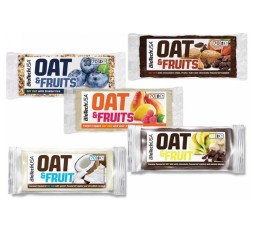 SUHO SADJE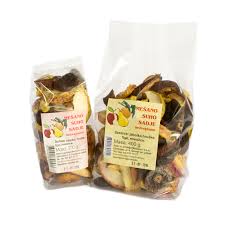 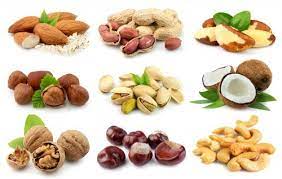 OREŠČKIKONZERVIRANA HRANA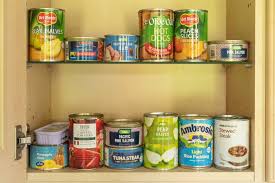 TESTENINE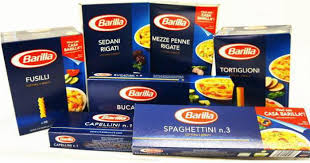 KOSMIČI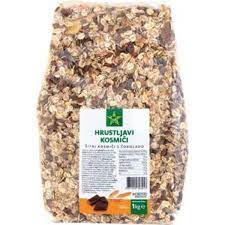 KAVA, ČAJ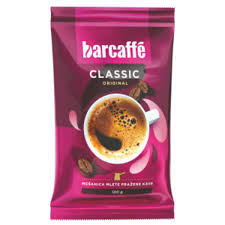 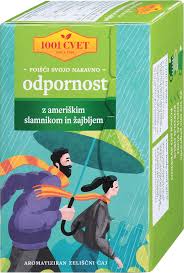 SLADKARIJE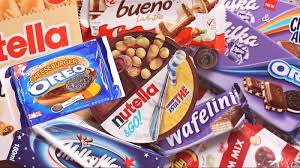 BATERIJE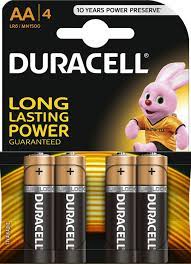 SVEČE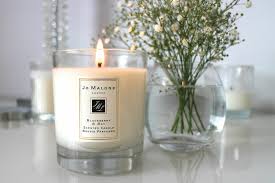 GLAVNIKI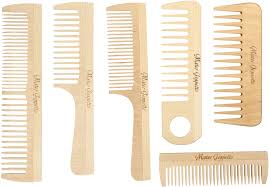 SREDSTVA ZA NEGO TELESA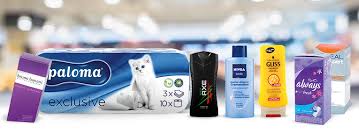 ZOBNA PASTA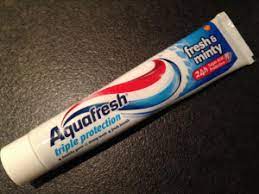 KOMPLETI ZA PRVO POMOČ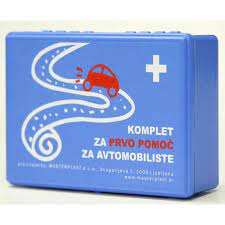 